Our Mission:To support research and educational programs related to Ophthalmology and vision science in the United States and abroad.To offer grants to individuals and organization in support of research projects and training programs that advance the understanding of vision and lead to improved treatment of vision related diseasesDaniel F. Rosberger, M.D., Ph.D., M.P.HPresidentFoundation forOphthalmologyResearch andEducation-International(FORE-I)Supporting research and education in vision scienceInformation about donating and applying for funding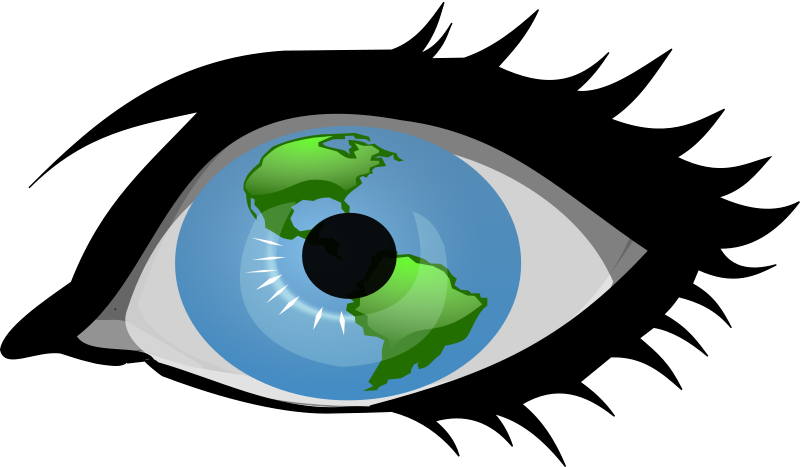 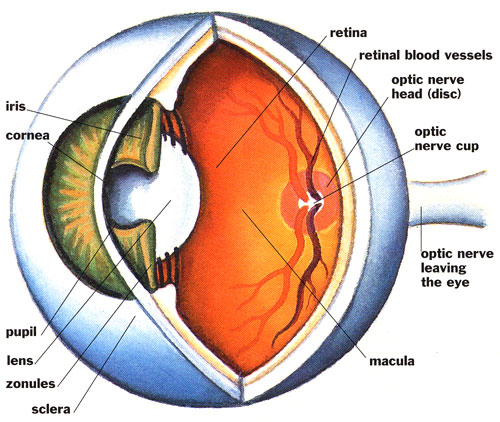 To Donate:Please make checks payable to Foundation for Ophthalmology Research and Education and send to: FORE-I52 East 72nd StreetNew York, NY 10021Alternatively, donations can be made on our website, www.FORE-I.org FORE-I is a not-for-profit organization organized under the federal IRS 501(c)(3) statute.  All donations are tax deductible. Small Grants with Big ImpactFORE-I seeks to fund novel, game-changing, high impact pilot and proof of concept research from junior faculty at research centers in the United States and around the world.  To apply for grant support:Download the grant application on www.FORE-I.org and return in PDF format to DRosberger@FORE-I.orgFor questions and additional information:212-439-9600DRosberger@FORE-I.orgwww.FORE-I.org2016 FORE-I Grants awarded:Cornell University Eric C. Ledbetter, DVM, DACVO: Evaluation of raltegravir therapy in experimental ocular feline herpesvirus-1 infectionHarvard University-Massachusetts Eye and Ear InfirmaryMagali Saint-Geniez, Ph.D.: Novel gene therapy approach for the treatment of dry AMDMassachusetts Institute of TechnologySantani Teng, Ph.D.: Hearing the scene: Behavioral and neuroscientific evaluation of assisted echolocation Princeton UniversitySabine Kastner, M.D., Ph.D.: Neural correlates of limited processing capacity in the developing human visual systemYale UniversityBo Chen, Ph.D.: Regeneration of rod photoreceptors by reprogramming Muller glial cells